 Temat: Porównywanie ułamków dziesiętnych. 21.01.2021 (proszę o zapisanie tematu w zeszycie, obejrzenie tłumaczenia i wykonanie zadań)! Aby porównać ułamki, liczby dziesiętne:Popatrzcie na całości przed przecinkiem, ta liczba dziesiętna jest większa, która ma więcej całości.policzcie miejsca po przecinku i dopiszcie zero lub zera tak, żeby w obu porównywanych liczbach dziesiętnych/ ułamkach była równa liczba cyfr po przecinku.zadanie 1 i 2 dla klasy 5, zadanie 1, 2, 3 dla klasy 6Zadanie1 Porównaj  ułamki dziesietne za pomocą znaków <,>,=a)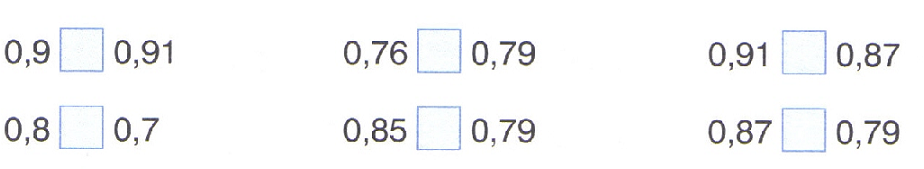 b)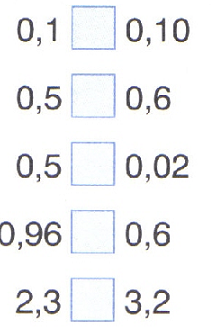 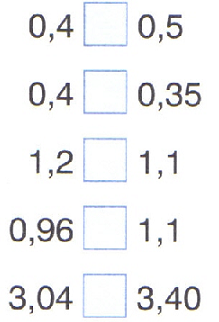 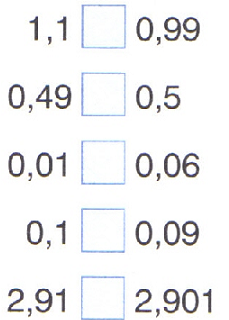 Zadanie2Porównaj  ułamki dziesietne za pomocą znaków <,>,=a)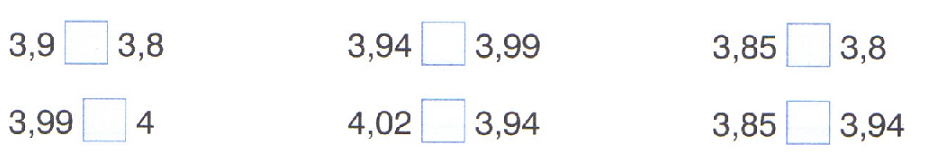 b)
zadanie3 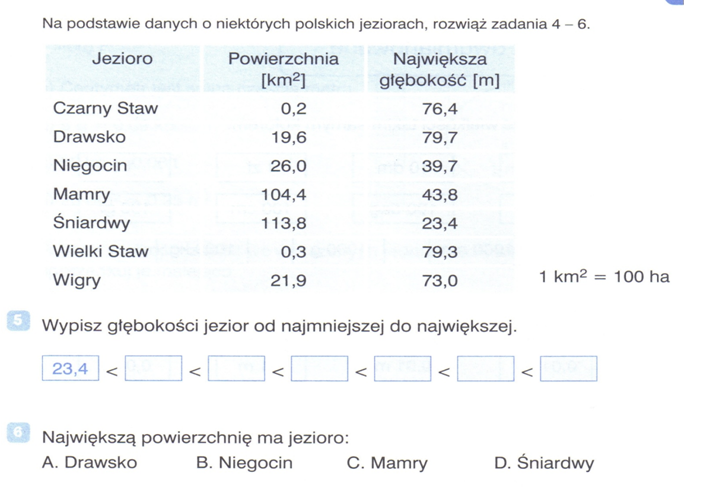 